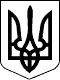 РАХІВСЬКА РАЙОННА ДЕРЖАВНА АДМІНІСТРАЦІЯЗАКАРПАТСЬКОЇ ОБЛАСТІРОЗПОРЯДЖЕННЯ        Відповідно до статей 6 і 39 Закону України „Про місцеві державні адміністрації”, статей 243, 244, 246 Сімейного кодексу України, пунктів 39, 42, 43 Порядку провадження органами опіки та піклування діяльності, пов’язаної із захистом прав дитини, затвердженого постановою Кабінету Міністрів України від 24 вересня 2008 р. № 866 „Питання діяльності органів опіки та піклування, пов’язаної із захистом прав дитини” (із змінами), враховуючи рішення комісії з питань захисту прав дитини від 28.02.2020 р. (протокол № 02), з метою встановлення опіки над дитиною, позбавленою батьківського піклування:          1. Встановити опіку над дитиною, позбавленою батьківського піклування  ///////////////////////, ////////////////////// року народження, мешканкою /////////////////////////////////////.         2. Призначити опікуном дитини, позбавленої батьківського піклування ////////////////////////// її дідуся /////////////////////////, //////////////////////// року народження, мешканця //////////////////////////////////.         3. Службі у справах дітей райдержадміністрації (Кокіш О.П.) здійснювати контроль за влаштуванням, утриманням та вихованням дитини, позбавленої батьківського піклування ///////////////////////////, /////////////////////////// року народження.         4. Управлінню соціального захисту населення райдержадміністрації (Боднар І.В.) здійснювати виплати державної соціальної допомоги на дитину, позбавлену батьківського піклування ///////////////////////////, відповідно до чинного законодавства України.         5. Контроль за виконанням цього розпорядження покласти на першого заступника голови державної адміністрації Турока В.С.    Голова державної адміністрації                                                Віктор МЕДВІДЬ25.03.2020                                              Рахів                      № 113                               Про встановлення опіки над дитиною,      позбавленою батьківського піклування